Об отмене решения  Емельяновского сельского совета от 30.11.2017 года №4«Об утверждении Положения об установлении порядкаопределения итогов продажи муниципального имуществаи порядка заключения с покупателем договора купли-продажи муниципального имущества без объявления цены».С целью приведения нормативных правовых актов Емельяновского сельского совета Нижнегорского района Республики Крым в соответствие с действующим законодательством, Уставом муниципального образования Емельяновское сельское поселение Нижнегорского района Республики Крым,     Емельяновский сельский совет  РЕШИЛ:1. Отменить решение  Емельяновского сельского совета от 30.11.2017 года №4 «Об утверждении Положения об установлении порядка определения итогов продажи муниципального имущества и порядка заключения с покупателем договора купли- продажи муниципального имущества без объявления цены».2. Обнародовать настоящее решение на официальном Портале Правительства Республики Крым на странице Нижнегорского муниципального района                            ( nijno.rk.gov.ru) в разделе «Муниципальные образования Нижнегорского района», подраздел «Емельяновское сельское поселение» https://emelyanovskoe.rk.gov.ru/),  и на информационном стенде в здании администрации Емельяновского сельского поселения по адресу: с.Емельяновка ул.Центральная,1343. Решение вступает в силу со дня его официального обнародования. Председатель Емельяновского сельского совета –Глава администрацииЕмельяновского сельского поселения		           Л.В.Цапенко                               РЕСПУБЛИКА КРЫМНИЖНЕГОРСКИЙ  РАЙОНЕМЕЛЬЯНОВСКИЙ СЕЛЬСКИЙ СОВЕТ30-я сессии 2-го созываРЕШЕНИЕ №7от  26.12.2022 г.		             с.Емельяновка         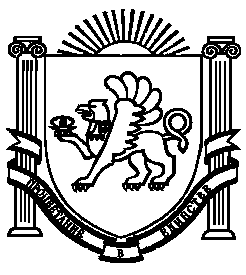 